                         Бойцева  Анжелика Андреевна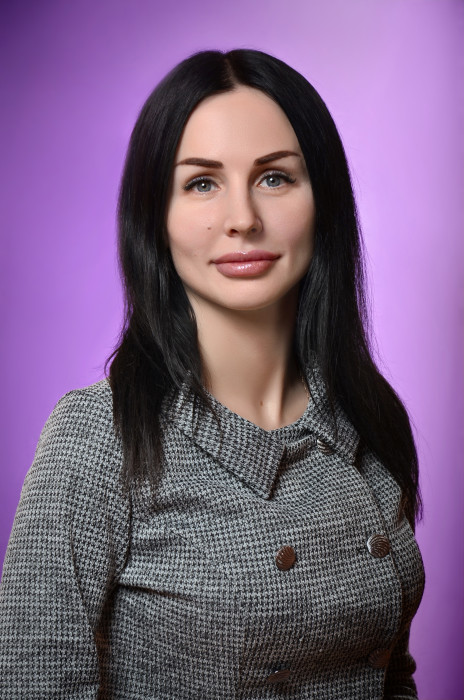 Занимаемая должность:заведующий детским садомКонтактный телефон:886352 4-80-89Адрес электронной почты:18 cadik@mail.ruУровень образования:Высшее, ФГАОУ высшего профессионального образования «Южный федеральный университет» г. Ростов- на-Дону, 2014 год, диплом №106104 0005206Квалификация:Психолог, преподаватель психологииНаименование направления подготовки и (или) специальностиПсихологияУченая степень:Нет Ученое звание:Нет Повышение
квалификации и (или) профессиональная переподготовка (при наличии):АНО дополнительного профессионального образования «Институт управления и права», 2017 год   (700 часов), квалификация «Руководитель образовательной организации», диплом 7827 00021839,ООО «Центр профессионального образования «Развитие», 2018 год (18 часов), «Государственная политика в области противодействия коррупции. Профилактика коррупционных правонарушений в системе образования», удостоверение 612408089625,  ООО «Инновационные системы управления», 2018 год (120 часов),  «Управление государственными  и муниципальными закупками»,  удостоверение ПК №0224368 , ЧОУДПО «Институт переподготовки и повышения квалификации», 2020 год (288 часов), «Логопедическая работа в дошкольной образовательной организации», диплом 612408787898, квалификация учитель-логопед,   ЧОУДПО «Институт переподготовки и повышения квалификации», 2021 год (18 часов), «Оказание первой доврачебной помощи», удостоверение 612414287231,   ЧОУДПО «Институт переподготовки и повышения квалификации»,2021 год (288 часов), «Педагогическая деятельность в дополнительном образовании в соответствии с ФГОС», диплом 612414546971, квалификация педагог дополнительного образования,  ЧОУДПО «Институт переподготовки и повышения квалификации»,2021 год (72 часа), Реализация ФГОС дошкольного образования для руководителей», удостоверение 612415022845, ООО «Инновационные системы управления», 2021 год (120 часов), «Управление государственными и муниципальными закупками», удостоверение ПК №0697838Общий стаж работы:11 летСтаж работы по
специальности:6 летПреподаваемые учебные предметы, курсы, дисциплины (модули):